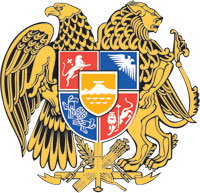 ՀԱՅԱՍՏԱՆԻ ՀԱՆՐԱՊԵՏՈՒԹՅԱՆ ԿԱՌԱՎԱՐՈՒԹՅՈՒՆՈ  Ր  Ո  Շ  Ո Ւ  Մ18 օգոստոսի 2022 թվականի  N           - ԱՀԱՅԱՍՏԱՆԻ ՀԱՆՐԱՊԵՏՈՒԹՅԱՆ ԿԱՌԱՎԱՐՈՒԹՅԱՆ 2019 ԹՎԱԿԱՆԻ ՓԵՏՐՎԱՐԻ 21-Ի N 152-Ա ՈՐՈՇՄԱՆ ՄԵՋ ԼՐԱՑՈՒՄ ԿԱՏԱՐԵԼՈՒ ՄԱՍԻՆ------------------------------------------------------------------------------------------------------Ղեկավարվելով «Նորմատիվ իրավական ակտերի մասին» Հայաստանի Հանրապետության օրենքի 34-րդ հոդվածի 1-ին մասով` Հայաստանի Հանրապետության կառավարությունը     ո ր ո շ ու մ   է. Հայաստանի Հանրապետության կառավարության 2019 թվականի փետրվարի 21-ի «Փորձնական ծրագիր իրականացնելու և գնման գործընթաց կազմակերպելու մասին» N 152-Ա որոշման 2-րդ կետի 3-րդ ենթակետի «բ» պարբերությունը «ժամկետով, բառից հետո լրացնել սակայն ոչ պակաս, քան յուրաքանչյուր առանձին զորամասի մասով նոր մրցութային գործընթացի շրջանակներում կնքված պայմանագրերով սահմանված ժամանակացույցով տվյալ զորամասի համար նախատեսված ծառայության մատուցման մեկնարկը,» բառերով:Հայաստանի Հանրապետության պաշտպանության նախարարին` սույն որոշումն ուժի մեջ մտնելուց հետո ապահովել սույն որոշման 1-ին կետում սահմանված կարգավորումների ներառումը փորձնական ծրագրի շրջանակներում կնքված պայմանագրերում:       ՀԱՅԱՍՏԱՆԻ ՀԱՆՐԱՊԵՏՈՒԹՅԱՆ                     ՎԱՐՉԱՊԵՏ	                                                   Ն. ՓԱՇԻՆՅԱՆ                                                                                            Երևան                                                        